НОВОСТЬЛесная амнистияЗакон о «лесной амнистии» (№280-ФЗ) внес окончательные изменения в земельный и градостроительный кодексы РФ, а также в закон о госрегистрации недвижимости и другие законодательные акты.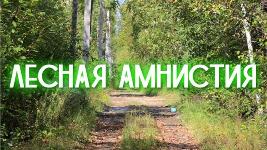  Принятие поправок объяснялось необходимостью навести порядок в учете земель в связи со значительными расхождениями между данными государственного лесного реестра и данными Единого государственного реестра недвижимости (ЕГРН) в отношении местоположения границ и площади земель лесного фонда и отдельных лесных участков в его составе. Такие расхождения на практике вызывали многочисленные споры, связанные с наложением, пересечением границ, двойным учетом земельных участков в составе земель различных категорий. Поправками определен механизм по устранению противоречий в сведениях ЕГРН и государственного лесного реестра в части принадлежности земельных участков к определенной категории земель. 
   	В частности, установлен приоритет сведений ЕГРН над сведениями, содержащимися в государственном лесном реестре, лесном плане субъекта РФ. Законом закреплено, что если земельный участок согласно сведениям государственного лесного реестра, лесного плана субъекта РФ, относится к землям лесного фонда, а в соответствии со сведениями ЕГРН, правоустанавливающими или правоудостоверяющими документами на него - к иной категории земель, его принадлежность к определенной категории земель определяется в соответствии со сведениями ЕГРН (либо в соответствии со сведениями, указанными в правоустанавливающих или правоудостоверяющих документах на участок, при отсутствии сведений в ЕГРН). Необходимое условие для применения этого правила: права правообладателя или предыдущих правообладателей на земельный участок возникли до 1 января 2016 года. Но на ряд земельных участков указанное правило не распространяется (земельные участки, расположенные в границах особо охраняемых природных территорий, территорий объектов культурного наследия и т.д.). Если данные о принадлежности земельного участка к землям определенной категории, указанные в ЕГРН, противоречат данным, указанным в правоустанавливающих или правоудостоверяющих документах на него, участок по заявлению правообладателя будет отнесен к категории, указанной в правоустанавливающих или правоудостоверяющих документах, если такие документы были получены до дня вступления в силу закона о «лесной амнистии». Это правило не применяется, если в отношении земельного участка был принят акт о его переводе из одной категории в другую (решение об отнесении земельного участка к определенной категории). Предусмотрено, что информация о границах лесных участков и правах на них вносится в государственный лесной реестр на основании сведений ЕГРН. 
В случае выявления пересечения границ лесных участков с границами земельного участка, права на который зарегистрированы до 1 января 2016 года, если пересечение было выявлено органом регистрации прав при осуществлении регистрации прав на данный участок, обнаружении реестровой ошибки, границы лесных участков изменяются в соответствии с описанием местоположения границ земельного участка, содержащимся в сведениях ЕГРН. 
Также установлено, что из государственного лесного реестра исключаются сведения о лесных участках, если сведения о них не внесены в ЕГРН, их границы пересекают границы иных лесных или земельных участков и при этом к моменту исключения сведений в отношении таких участков прекращены или расторгнуты договора аренды. Предусмотрены законом и специальные нормы о судебной защите: 
- судебные акты, в соответствии с которыми права граждан и юридических лиц на объекты недвижимого имущества подлежат прекращению в связи с тем, что эти объекты находятся в границах лесничества, лесопарка, могут быть обжалованы в порядке и в сроки, которые установлены арбитражным и гражданским процессуальным законодательством; - граждане, права которых на объекты недвижимого имущества прекращены на основании указанного обстоятельства в соответствии со вступившим в силу судебным актом до дня вступления в силу рассматриваемого федерального закона, вправе требовать в судебном порядке признания их прав на эти объекты. Указанный иск может быть подан в течение одного года со дня вступления в силу рассматриваемого федерального закона. На территории Липецкой области создана и действует межведомственная рабочая группа с участием филиала ФГБУ «ФКП Росреестра» по Липецкой области. Межведомственная рабочая группа создана с целью решения вопросов, связанных с приведением в соответствие сведений Единого государственного реестра недвижимости и государственного лесного реестра, а также для формирования установленной отчетности, отражающей деятельность межведомственной рабочей группы.Пресс-служба филиала ФГБУ «ФКП Росреестра» по Липецкой области